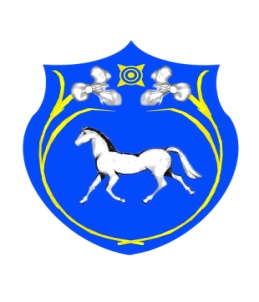 ПРОЕКТ                    РОССИЙСКАЯ     ФЕДЕРАЦИЯ                     РЕСПУБЛИКА  ХАКАСИЯСОВЕТ  ДЕПУТАТОВ  ЦЕЛИННОГО  СЕЛЬСОВЕТАШИРИНСКОГО  РАЙОНАР Е Ш Е Н И Еот  __  ноября  2019г.                                                                            №  __Об установлении земельного налогана территории Целинного сельсовета 	В соответствии с главой 31 Налогового кодекса Российской Федерации, Федеральным законом от 6 октября . №131-ФЗ «Об общих принципах организации местного самоуправления в Российской Федерации» (с последующими изменениями) и Уставом муниципального образования Целинный сельсовет,  Совет депутатов муниципального образования Целинного сельсовета РЕШИЛ:1. Установить и ввести в действие на территории  муниципального образования Целинный сельсовет земельный налог.2. Установить налоговые ставки земельного налога в следующих размерах:а) 0,3 процента в отношении земельных участков:- отнесенных к землям сельскохозяйственного назначения или к землям в составе зон сельскохозяйственного использования в населенных пунктах и используемых для сельскохозяйственного производства;- занятых жилищным фондом и объектами инженерной инфраструктуры жилищно-коммунального комплекса (за исключением доли в праве на земельный участок, приходящейся на объект, не относящийся к жилищному фонду и к объектам инженерной инфраструктуры жилищно-коммунального комплекса) или приобретенных (предоставленных) для жилищного строительства (за исключением земельных участков, приобретенных (предоставленных) для индивидуального жилищного строительства, используемых в предпринимательской деятельности);- не используемых в предпринимательской деятельности, приобретенных (представленных) для ведения личного подсобного хозяйства, садоводства или огородничества, а также земельных участков общего назначения, предусмотренных Федеральным законом от 29 июля 2017 года №217-ФЗ «О ведении гражданами садоводства и огородничества для собственных нужд и о внесении изменений в отдельные законодательные акты Российской Федерации»;- ограниченных в обороте в соответствии с законодательством Российской Федерации, предоставленных для обеспечения обороны, безопасности и таможенных нужд;б) 1,5 процента в отношении прочих земельных участков.3. Установить следующие сроки уплаты авансовых платежей и платежей по итогам года для налогоплательщиков – организаций:- авансовых платежей – ежеквартально, не позднее последнего числа месяца следующего за истекшим отчетным периодом;- платежей по итогам налогового периода – не позднее 1 марта года, следующего за истекшим налоговым периодом.       4.Предоставить льготы по уплате земельного налога следующим категориям налогоплательщиков:     4.1. в размере 100% следующим категориям налогоплательщиков:     - муниципальным учреждениям образования, финансируемые за счет средств местного бюджета и бюджета Республики Хакасия;     - муниципальным учреждениям культуры, финансируемые за счет средств бюджета Целинного сельсовета;     - органам местного самоуправления, финансируемые за счет средств бюджета Целинного сельсовета.    4.2. предоставить льготы по земельному налогу за земельные участки, предназначенные для индивидуального жилищного строительства, индивидуального гаражного строительства, ведение дачного хозяйства, личного подсобного хозяйства, садоводства, огородничества, при этом лицо, у которого имеется несколько земельных участков одного вида разрешенного использования, вправе воспользоваться льготой по земельному налогу по одному из таких земельных участков по своему выбору, в размере 100%, следующим категориям налогоплательщиков – физических лиц:    - инвалидам 1 и 2 групп инвалидности, а также лицам, причиной инвалидности которых является инвалидность детства;   - участникам и ветеранам Великой Отечественной войны и труженикам тыла;   - гражданам, достигшим возраста 70 лет и старше.   5. Решение Совета депутатов от 29.10.2018г № 29/2 «Об установлении земельного налога на территории Целинного сельсовета» (с последующими изменениями и дополнениями), признать утратившим силу с 01.01.2020 года.    6. Настоящее  решение вступает в силу по истечении одного месяца с момента официального опубликования, но не ранее 01 января 2020 года.Глава Целинного сельсовета                                                                  О.М.Чепелин                                   